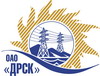 Открытое Акционерное Общество«Дальневосточная распределительная сетевая  компания»Протокол № 270/МТПиР-ВПзаседания закупочной комиссии по выбору победителя по закрытому электронному запросу цен на право заключения договора поставки лот 5 «Железобетонные опоры и приставки (АЭС, ПЭС, ХЭС, ЕАО, ЮЯЭС)».закупка № 145 лот 5 раздел  2.1.1.  ГКПЗ 2015 г.	Закупка проводится согласно ГКПЗ 2015 г. раздела  2.2.2 «Материалы ТПиР»  № 145 лот 5  на основании указания ОАО «ДРСК» от  13.02.2015 г. № 27.Плановая стоимость закупки:  лот 5- 71 230 952,54 руб. без учета НДСПРИСУТСТВОВАЛИ:	На заседании присутствовали 10 членов Закупочной комиссии 2 уровня. ВОПРОСЫ, ВЫНОСИМЫЕ НА РАССМОТРЕНИЕ ЗАКУПОЧНОЙ КОМИССИИ: О  рассмотрении результатов оценки предложений Участников.Об отклонении предложения участника закупки ООО «УЖБЗ-1», ОАО «Белоярский мачтопропиточный завод» О признании предложений соответствующими условиям запроса цен.Об итоговой ранжировке предложений.О выборе победителя запроса цен.ВОПРОС 1 «О рассмотрении результатов оценки предложений Участников»ОТМЕТИЛИ:Извещение о проведении закрытого запроса цен опубликовано на сайте в информационно-телекоммуникационной сети «Интернет» www.zakupki.gov.ru от 13.02.2015 г. № 31502024963.Процедура вскрытия конвертов с предложениями  участников запроса предложений проводилась в 18:44 (время благовещенское) 20.02.2015 г. на Торговой площадке Системы www.b2b-energo.ru автоматически.Планируемая стоимость лота в ГКПЗ ОАО «ДРСК» составляет: 71 230 952,54 руб. без учета НДС.До момента окончания срока подачи предложений Участниками запроса предложений было поданы 6 (шесть) предложений:Члены закупочной комиссии, специалисты Организатора запроса предложений и приглашенные эксперты изучили поступившие предложения участников. Результаты экспертной оценки предложений Участников отражены в сводном экспертном заключении.ВОПРОС 2 	«Об отклонении предложения участника закупки ООО «УЖБЗ-1», ОАО «Белоярский мачтопропиточный завод»ОТМЕТИЛИ:Предложения ООО «УЖБЗ-1»  г. Уфа, ул. Зелёная роща, 11/3 ОАО «Белоярский мачтопропиточный завод» г. Новоалтайск, ул. Тимирязева, 150 содержит достаточные для его отклонения причины, заключающиеся в несоответствии предложения требованиям извещения и/или закупочной документации, а именно:ВОПРОС 3 «О признании предложений соответствующими условиям запроса цен»ОТМЕТИЛИ:Предлагается признать предложения ООО «Блок+» г. Иркутск, мик-н Крылатый, 10, ООО «РесурсИнвестСтрой»  г. Иркутск, п. Кирова, ул. Главная Кировская, 47/7, ООО «ЛЭП-Комплект» г. Новосибирск, ул Семьи Шамшиных ,99, ООО УК «Радиан» г. Иркутск, ул. Розы Люксембург, 184 удовлетворяющим по существу условиям запроса предложений и принять их к дальнейшему рассмотрению.ВОПРОС 4 «Об итоговой ранжировке предложений»ОТМЕТИЛИ:В соответствии с требованиями и условиями, предусмотренными извещением о проведении запроса цен и закупочной документацией, предлагается ранжировать предложения следующим образом:  ВОПРОС 5 «О выборе победителя запроса цен»ОТМЕТИЛИ:На основании приведенной итоговой ранжировки поступивших предложений предлагается признать победителем запроса цен участника, занявшего первое место в итоговой ранжировке по степени предпочтительности для заказчика: ООО «Блок+» г. Иркутск, мик-н Крылатый, 10, стоимость предложения 50 600 000,00 руб. без учета НДС (59 708 000,00 руб. с учетом НДС). Срок поставки: начало-в течение 10 дней после заключения договора; окончание – до 31.05.2015 г. Условия оплаты: в течение 30 дней с момента получения продукции на склад грузополучателя. Гарантийный срок: гарантия на продукцию, составляет не менее 5 лет с момента ввода в эксплуатацию. Срок действия оферты до 31.05.2015 г.РЕШИЛИ:По вопросу № 1Признать объем полученной информации достаточным для принятия решения.Утвердить цены, полученные на процедуре вскрытия конвертов с предложениями участников закрытого запроса цен.По вопросу № 2Отклонить предложение Участника ООО «УЖБЗ-1»  г. Уфа, ул. Зелёная роща, 11/3 ОАО «Белоярский мачтопропиточный завод» г. Новоалтайск, ул. Тимирязева, 150 от дальнейшего рассмотрения, как несоответствующее п. 15 Извещения (Закупочной документации).По вопросу № 3Признать предложения ООО «Блок+» г. Иркутск, мик-н Крылатый, 10, ООО «РесурсИнвестСтрой»  г. Иркутск, п. Кирова, ул. Главная Кировская, 47/7, ООО «ЛЭП-Комплект» г. Новосибирск, ул Семьи Шамшиных ,99, ООО УК «Радиан» г. Иркутск, ул. Розы Люксембург, 184 соответствующими условиям закупки По вопросу № 4Утвердить ранжировку предложений Участников:По вопросу № 5признать победителем запроса цен участника, занявшего первое место в итоговой ранжировке по степени предпочтительности для заказчика: ООО «Блок+» г. Иркутск, мик-н Крылатый, 10, стоимость предложения 50 600 000,00 руб. без учета НДС (59 708 000,00 руб. с учетом НДС). Срок поставки: начало-в течение 10 дней после заключения договора; окончание – до 31.05.2015 г. Условия оплаты: в течение 30 дней с момента получения продукции на склад грузополучателя. Гарантийный срок: гарантия на продукцию, составляет не менее 5 лет с момента ввода в эксплуатацию. Срок действия оферты до 31.05.2015 г.город  Благовещенск«13» марта 2015 года№п/пНаименование Участника закупки и его адресЦена предложения на участие в закупке без НДС, руб.1ООО «Блок+»г. Иркутск, мик-н Крылатый, 10Цена: 50 600 000,00 руб. без учета НДС (59 708 000,00 руб. с учетом НДС). 2ООО «РесурсИнвестСтрой» г. Иркутск, п. Кирова, ул. Главная Кировская, 47/7Цена: 50 725 000,00 руб. без учета НДС (59 855 500,00 руб. с учетом НДС). 3ООО «УЖБЗ-1» г. Уфа, ул. Зелёная роща, 11/3Цена: 64 900 000,00 руб. без учета НДС (76 582 000,00 руб. с учетом НДС). не подтвердил ставку4ОАО «Белоярский мачтопропиточный завод» г. Новоалтайск, ул. Тимирязева, 150Цена: 69 322 033,90  руб. без учета НДС (81 800 000,00 руб. с учетом НДС). не подтвердил ставку5ООО «ЛЭП-Комплект» г. Новосибирск, ул Семьи Шамшиных ,99Цена: 71 230 850,00 руб. без учета НДС (84 052 403,00 руб. с учетом НДС). 6ООО УК «Радиан» г. Иркутск, ул. Розы Люксембург, 184Цена: 106 778 512,71  руб. без учета НДС (125 998 645,00 руб. с учетом НДС). Основания для отклоненияУ Участника отсутствует пакет  документов, подтверждающий последнюю ценовую ставку, что не соответствует 15 Извещения (Закупочной документации), в котором установлено следующее требование: «Участник, принимающий участие в проводимой Заказчиком закупочной процедуре, обязан разместить пакет  документов, подтверждающий последнюю ценовую ставку, в электронный сейф Торговой площадки b2b-energo. Если Предложение в указанные сроки не поступило в электронный сейф закупки на ЭТП, такое Предложение будет отклонено»Место в итоговой ранжировкеНаименование и адрес участникаЦена предложения без НДС, руб.1 местоООО «Блок+»г. Иркутск, мик-н Крылатый, 1050 600 000,002 местоООО «РесурсИнвестСтрой» г. Иркутск, п. Кирова, ул. Главная Кировская, 47/750 725 000,003 местоООО «ЛЭП-Комплект» г. Новосибирск, ул Семьи Шамшиных ,9971 230 850,004 местоООО УК «Радиан» г. Иркутск, ул. Розы Люксембург, 184106 778 512,71  Место в итоговой ранжировкеНаименование и адрес участникаЦена предложения без НДС, руб.1 местоООО «Блок+»г. Иркутск, мик-н Крылатый, 1050 600 000,002 местоООО «РесурсИнвестСтрой» г. Иркутск, п. Кирова, ул. Главная Кировская, 47/750 725 000,003 местоООО «ЛЭП-Комплект» г. Новосибирск, ул Семьи Шамшиных ,9971 230 850,004 местоООО УК «Радиан» г. Иркутск, ул. Розы Люксембург, 184106 778 512,71  Ответственный секретарь Закупочной комиссии: Моторина А.О. _____________________________Технический секретарь Закупочной комиссии:   Коврижкина Е.Ю._______________________________